LA PLAQUETAHi havia una vegada una fàbrica anomenada circulació. Dins d'aquesta fàbrica i treballen molts treballadors, el cor, les venes, les artèries, els capil·lars, la sang, els glòbuls vermells els glòbuls blancs, el plasma i les plaquetes. Tots aquests petits treballadors treballaven bé fins que un dia es va provocar una hemorràgia. Una vena va rebre una punxada causada per un pal. Els treballadors no sabien que fer i van entrar en pànic fins que una cèl·lula petita i arrodonida anomenada plaqueta va dir que les seves germanes l'ajudessin a tapar l'hemorràgia i que tots seguissin fent les seves feines diàries. Les plaquetes disposades van anar a tapar l'hemorràgia, en van fer falta moltes però ho van aconseguir.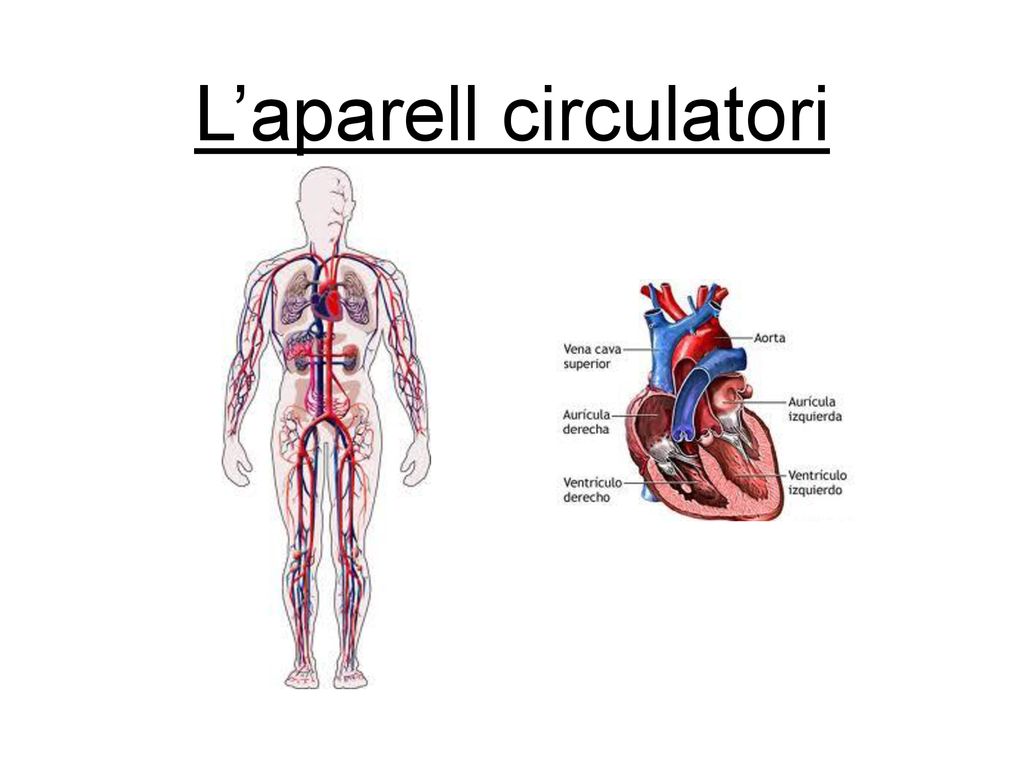 BRU OLIVERAS